СоставТренерского совета по ски-альпинизму на сезон 2022-2023 гг.Филиппов Алексей Викторович – старший тренер сборной команды РФ, Камчатский крайБаженова Ирина Вольфовна – тренер сборной команды РФ, Камчатский крайБелоусова Светлана Леонидовна - тренер сборной команды РФ, Камчатский край Баранова Людмила Анатольевна - тренер сборной команды РФ, Камчатский крайСмирнов Виктор Валерьевич – тренер сборной команды РФ, г. Санкт-ПетербургРоманов Андрей Алимович – тренер сборной команды РФ, г. МоскваАмангалиев Владимир Жумажжанович - тренер сборной команды РФ, Камчатский крайМасленникова Мария Александровна - тренер сборной команды РФ,               г. Санкт-ПетербургСоболева Лариса Анатольевна - тренер сборной команды РФ, Камчатский крайТатаринов Владимир Владимирович – тренер сборной команды РФ,               г. МоскваЧернов Виталий Викторович – тренер сборной команды РФ, г. ИркутскЧерноусов Андрей Григорьевич – личный тренер, Сахалинская областьЧерноусова Марина Васильевна - личный тренер, Сахалинская областьМожгин О.С. – личный тренер, БашкортостанМарков Е.С. – личный тренер, Свердловская областьЗайцев М.В. – личный тренер, Челябинская областьАндрейцева Е.В. – личный тренер, БашкортостанИванова Е.В. – личный тренер, Камчатский крайБурик О.И. – личный тренер, Камчатский крайФилиппов Д.В. – личный тренер, Камчатский крайСенчило В.В. – личный тренер, Камчатский крайШорохов Н.В. – личный тренер, Тюменская область Главный тренер спортивной сборной команды РФ по альпинизму                        Шабалин П.Э.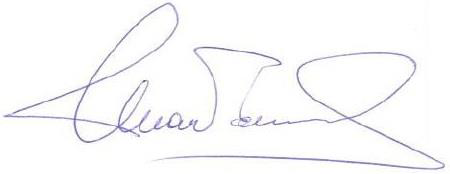 Начальник спортивной сборной               команды РФ по альпинизму                                                                Кузнецова Е.В.